+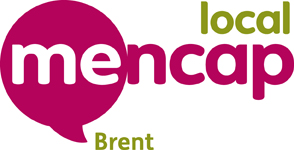 What we are doing:Saturday 4th  May 2018 to Saturday 13th July 2019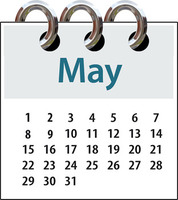 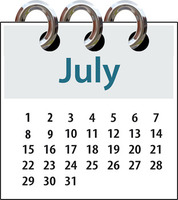 Dear Bonanza Club member,The next Bonanza payment is due before 4th May 2019Please pay £48.00 if you would like to attend all of the sessionsEach session cost £8If you made a payment and cannot attend, you will not get refund.Fees can be paid in cash or by cheque, made payable to:Brent Mencap Ltd at the Brent Mencap Office 379-381 High Road, Willesden, NW10 2JR (Monday to Friday between 9.30am-4pm) (please call before you come to ensure staff are available)If you have any questions regarding Bonanza Club please call Brent Mencap on 0208 451 5278 or email the Administrator administrator@brentmencap.org.uk Date and TimeActivityEstimated Cost (£)What do I need to bring?Saturday 4th May 201912pm to 3pmQueens Park Money if you buy lunch in the Park Café or  Packed lunch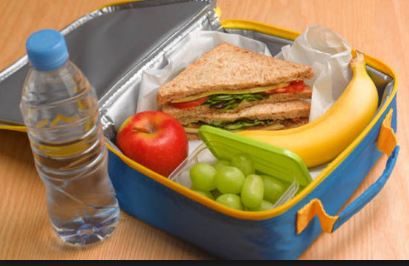 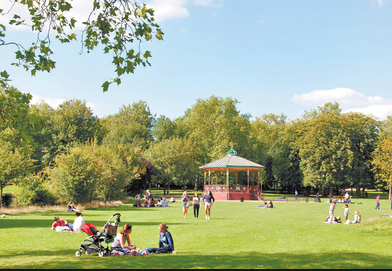 Your Freedom Passto travel on the Bus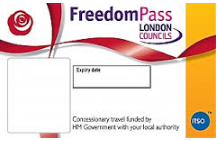 Saturday 18th May 201912pm to 3pmOnsite Games including Mega picture BINGO!!  £0.00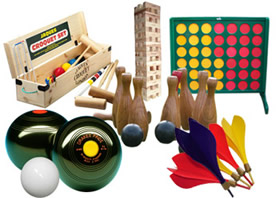 A sharp eye and loud voice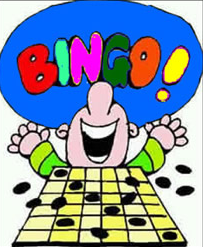 Saturday 1st June 201912pm to 3pmCanal Walk Money if you  would like to buy lunch in the Café or Packed lunch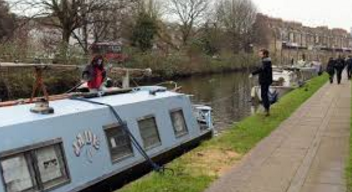 Freedom pass to travel on the Bus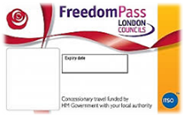 Saturday 15th June   201912pm to 3pmKaraoke! £0.00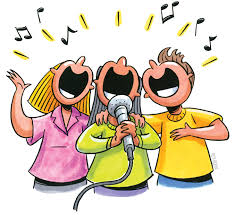 Bring your singing voice!Saturday 29th June   201912pm to 3pmOnsite Games Indoor Bowling £0.00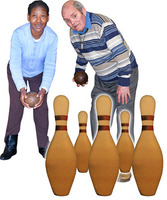 Saturday 13th July 201912pm to 3pmChinese Meal at New Golden Duck£9.00For meal and drink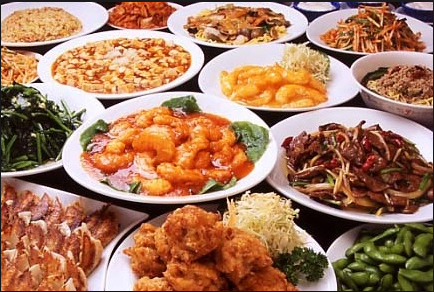 An empty belly 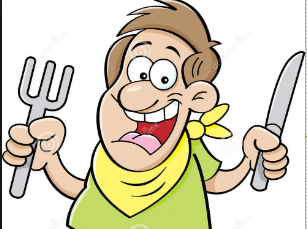 